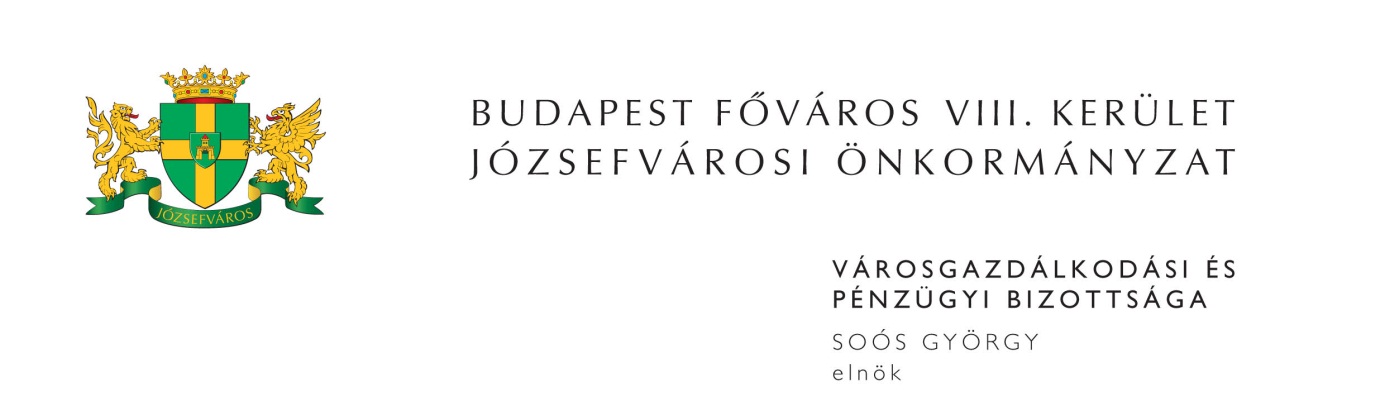 M E G H Í V ÓBudapest Józsefvárosi Önkormányzat Városgazdálkodási és Pénzügyi Bizottsága2015. évi 5. rendes ülését2015. február 16-án (hétfőn) 1300 órárahívom össze.A Városgazdálkodási és Pénzügyi Bizottság ülését a Józsefvárosi Polgármesteri HivatalIII. 300-as termében (Budapest, VIII. Baross u. 63-67.) tartja.1. Zárt ülés keretében tárgyalandó előterjesztések(írásbeli előterjesztés)Javaslat peres ügyekben meghozandó döntésekre Előterjesztő: Dr. Kovács Gabriella – aljegyzőJavaslat a „Józsefváros, Corvin Sétány Program 125-ös és 119/b tömbök II. ütem bontási munkái” tárgyú közbeszerzési eljárás eredményének megállapítására (PÓTKÉZBESÍTÉS)Előterjesztő: Csete Zoltán – a Rév8 Zrt. mb. cégvezetőjeA Budapest, VIII. kerület Déry Miksa utca ……… szám alatti ingatlanra vonatkozó elővásárlási jogról való lemondás Előterjesztő: Pénzes Attila – a Vagyongazdálkodási és Üzemeltetési Ügyosztály vezetőjeA Budapest, VIII. kerület Nap utca …………… szám alatti ingatlanra vonatkozó elővásárlási jogról való lemondás Előterjesztő: Pénzes Attila – a Vagyongazdálkodási és Üzemeltetési Ügyosztály vezetőjeA Budapest, VIII. kerület Rákóczi út 57./b szám alatti, iroda megnevezésű ingatlanra vonatkozó elővásárlási jogról való lemondás (PÓTKÉZBESÍTÉS)Előterjesztő: Pénzes Attila – a Vagyongazdálkodási és Üzemeltetési Ügyosztály vezetőjeJavaslat a Bárka Józsefvárosi Színházi- és Kulturális Nonprofit Kft-vel kapcsolatos tulajdonosi döntések meghozataláraElőterjesztő: Dr. Kocsis Máté – polgármester Javaslat a 2015. évi Díszpolgári cím, Józsefvárosi Becsületkereszt, Józsefvárosért, Jó Sport és az Aranykoszorú kitüntetések adományozására Előterjesztő: Dr. Kocsis Máté – polgármester                     Zentai Oszkár – bizottsági elnök 2. Képviselő-testület(írásbeli előterjesztés)Javaslat a 2014. évi költségvetésről szóló 3/2014. (II.13.) önkormányzati rendelet módosításáraElőterjesztő: Dr. Kocsis Máté – polgármester Javaslat a Józsefvárosi Önkormányzat 2015. évi költségvetéséről szóló önkormányzati rendelet elfogadására (PÓTKÉZBESÍTÉS)Előterjesztő: Dr. Kocsis Máté – polgármester Javaslat a magánszemély kommunális adójáról szóló 40/2014.(XI.13.) önkormányzati rendelet módosításáraElőterjesztő: Egry Attila – alpolgármester Javaslat a Galéria negyed koncepciójának kidolgozásáraElőterjesztő: Dr. Kocsis Máté – polgármester                     Egry Attila – alpolgármesterA MÁV telepen elhelyezkedő lakások és nem lakás céljára szolgáló helyiségek elidegenítésével kapcsolatos döntések meghozatalaElőterjesztő: Dr. Sára Botond – alpolgármesterJavaslat a Józsefváros közigazgatási területén a járművel történő várakozás kiegészítő, helyi szabályozásáról szóló 26/2010.(VI.18.) önkormányzati rendelet módosításáraElőterjesztő: Dr. Kocsis Máté – polgármester Javaslat a Józsefvárosi Közösségi Házak Nonprofit Kft-vel közszolgáltatási szerződés megkötésére Előterjesztő: Dr. Kocsis Máté – polgármester Javaslat a Józsefvárosi Közösségi Házak Nonprofit Kft. átalakulásával kapcsolatos döntések meghozatalára (PÓTKÉZBESÍTÉS)Előterjesztő: Dr. Kocsis Máté – polgármester Javaslat a vagyongazdálkodási feladatokkal kapcsolatos döntések meghozataláraElőterjesztő: Dr. Kocsis Máté – polgármester Javaslat a Józsefvárosi Városüzemeltetési Szolgálat Alapító Okiratának, Szervezeti és Működési Szabályzatának módosításáraElőterjesztő: Dr. Kocsis Máté – polgármester Javaslat az Önkormányzat tulajdonában álló ingatlanok versenyeztetési eljárás keretében történő hasznosítására és elidegenítésére vonatkozó versenyeztetési szabályzat elfogadására Előterjesztő: Dr. Kocsis Máté – polgármesterJavaslat a JÓKÉSZ módosításáraElőterjesztő: Dr. Kocsis Máté – polgármester Javaslat a települési támogatás bevezetésére, valamint új egységes szociális és gyermekvédelmi támogatási rendelet megalkotására (PÓTKÉZBESÍTÉS)Előterjesztő: Dr. Kocsis Máté – polgármester Javaslat a Turay Ida Színház Közhasznú Nonprofit Kft-vel közszolgáltatási szerződés megkötéséreElőterjesztő: Dr. Kocsis Máté – polgármester Javaslat köznevelési intézményekkel kapcsolatos fenntartói döntések meghozataláraElőterjesztő: Dr. Kocsis Máté – polgármester Javaslat a Képviselő-testület és Szervei Szervezeti és Működési Szabályzatáról szóló 36/2014. (XI.06.) rendelet, illetőleg a Polgármesteri Hivatal Alapító Okiratának, valamint Szervezeti és Működési Szabályzatának módosításáraElőterjesztő: Dr. Kocsis Máté – polgármester Javaslat a 2015. évre vonatkozóan igazgatási szünet elrendeléséről szóló rendelet elfogadására és a polgármester 2015. évi szabadságának jóváhagyásáraElőterjesztő: Dr. Kocsis Máté – polgármester Javaslat a Józsefvárosi Nemzetiségi Önkormányzatokkal kapcsolatos döntések meghozataláraElőterjesztő: Dr. Kocsis Máté – polgármester Beszámoló a Képviselő-testület bizottságai 2014. május 1. – 2014. szeptember 30. között átruházott hatáskörben hozott döntéseinek végrehajtásárólElőterjesztő: Dr. Kocsis Máté – polgármester Beszámoló a Képviselő-testület bizottságainak 2014. évi munkájárólElőterjesztő: Dr. Kocsis Máté – polgármester Javaslat digitális stratégia kialakításával kapcsolatos döntések meghozatalára Előterjesztő: Simon György - képviselő3. Vagyongazdálkodási és Üzemeltetési ÜgyosztályElőterjesztő: Pénzes Attila – ügyosztályvezető(írásbeli előterjesztés)Közterület-használati kérelmek elbírálása (PÓTKÉZBESÍTÉS)Budapest, VIII. Kálvária tér 4 sz. alatti Társasház kérelmének elbírálása (PÓTKÉZBESÍTÉS)4. Kisfalu Kft.Előterjesztő: Kovács Ottó – ügyvezető igazgató(írásbeli előterjesztés)Lakás elidegenítésével kapcsolatos vételár és eladási ajánlat jóváhagyása (7 db)Az EMAD GHALI Kft. bérbevételi kérelme a Budapest VIII. kerület, Baross u. 118. szám alatti 2 db üres, önkormányzati tulajdonú nem lakás célú helyiségreA Moravcsik Alapítvány kérelme a Budapest VIII. kerület, Kálvária tér 19. szám alatti üres, önkormányzati tulajdonú nem lakás célú helyiségekre, a bérleti díj közös költség összegen történő megállapításáraSUN SUGAR Kft., valamint a DEDAJ PÉKSÉG Kft. bérbevételi kérelme a Budapest VIII. kerület, Losonci tér 6. szám alatti üres, önkormányzati tulajdonú nem lakás célú helyiségreJavaslat a Budapest VIII., Tömő u. …………..szám alatti lakásra vonatkozóan ………….. bérlő bérleti jogviszonyának közös megegyezéssel való megszüntetésére, másik lakás bérbeadása mellettJavaslat a Budapest VIII., Tömő u. ………….. szám alatti lakásra vonatkozóan …………….. bérlő bérleti jogviszonyának közös megegyezéssel való megszüntetésére, másik lakás bérbeadása mellettJavaslat a Budapest VIII. kerület, Bezerédi utca ……………….. szám alatti lakás szolgálati jelleg törlésére, és a lakás bérbeadásáraJavaslat a Budapest VIII. kerület, Villám u. ………… szám alatti Társasház ………………. értékesítésére (PÓTKÉZBESÍTÉS)Javaslat a Budapest VIII., Hungária krt. 2-4. szám alatti MÁV lakótelep 38818/18 helyrajzi számú ingatlanán víznyomó vezeték kialakítás kapcsán szolgalmi jog bejegyzésre (PÓTKÉZBESÍTÉS)Megjelenésére feltétlenül számítok. Amennyiben az ülésen nem tud részt venni, kérem, azt írásban (levélben, elektronikus levélben) jelezni szíveskedjen Soós György bizottsági elnöknek legkésőbb 2015. február 16-án az ülés kezdetéig. Budapest, 2015. február 11. 	Soós György s.k.	elnök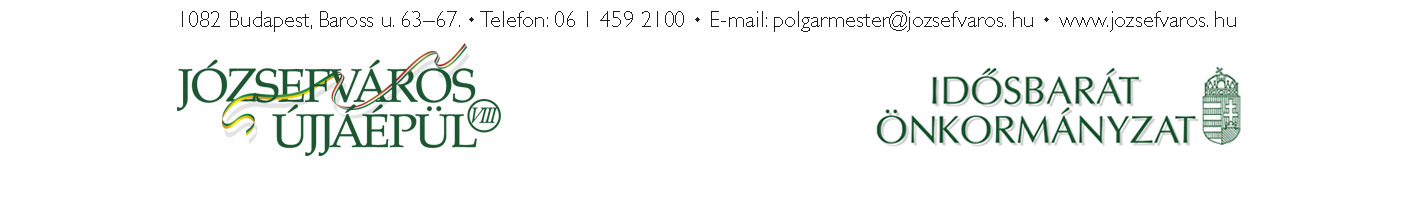 4